  St. Mary the Virgin, Baldock. 
St. Margaret of Antioch, Bygrave.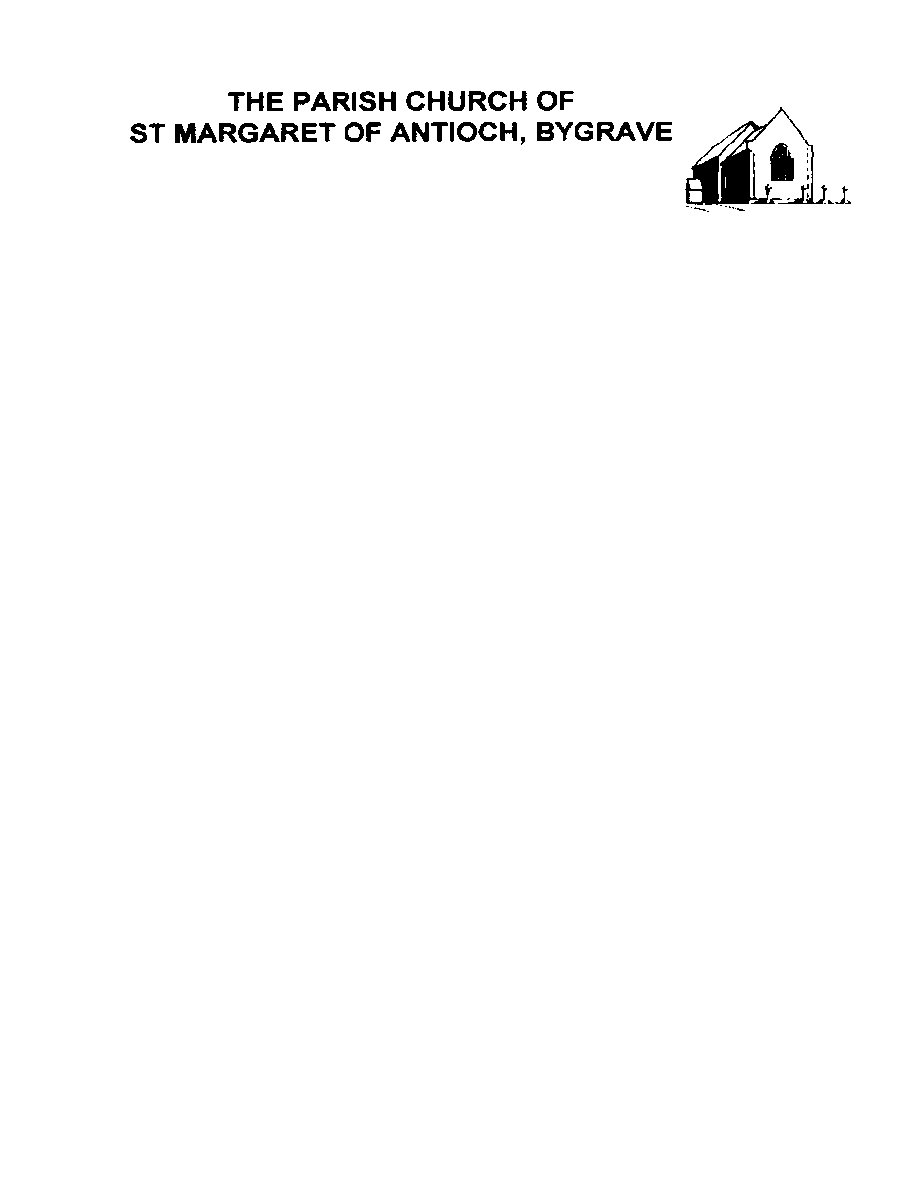 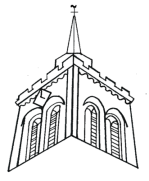 “BUILDING WITH CHRIST”Fourth Sunday after TrinityWorship on Sunday 10th July 20228am 			Communion (traditional words) A simple peaceful start to the day. The service will take place at the High Altar.  We will be beginning to share the common chalice from today. Reverend Martin King will be leading and preaching today.9.30am 	Parish Communion Today we hear the story of the Good Samaritan in our Gospel reading. We are delighted to welcome Reverend Martin King who will be leading and preaching at this service. A reminder that you will (if you wish) be able to share the Peace by shaking hands. Share in Parish Communion in your own home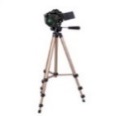 	Take part online either at 9.30am on Sunday or any time during the following 	week, click on this link: https://youtu.be/_jfexYBvmHA 11am		Morning Service at BygraveJames and Lorraine Northern will be leading the service this morning.Next Sunday’s worship 		17th July 2022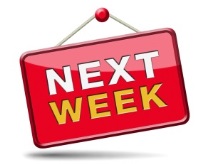 8.00am	Communion9.30am 	Parish Communion Prayers and readings for this Sunday Hymns: 88 - Brother, sister, let me serve you736 - When I needed a neighbour186 - For the healing of the nations29 - Amazing GraceThe Collect O God, the protector of all who trust in you,without whom nothing is strong, nothing is holy:increase and multiply upon us your mercy;that with you as our ruler and guidewe may so pass through things temporalthat we lose not our hold on things eternal;grant this, heavenly Father,for our Lord Jesus Christ’s sake. AmenPsalm 25: 1-10: To you, O Lord, I lift up my soulTo you O Lord, I lift up my soul. Show me your ways, O Lord: and teach me your paths. Lead me forth in your truth: for you are God, my saviour. To you, O Lord, I lift up my soul.Good and righteous is the Lord: he brings back those who stray. He guides the meek in his ways: and shows his paths to the lowly.To you, O Lord, I lift up my soul.All his ways are mercy and truth: for those who are faithful to his word. To those who love him, he reveals his mind: and shows them all his will.To you, O Lord, I lift up my soul.The New Testament Reading 		Colossians 1: 1 – 141 Paul, an apostle of Christ Jesus by the will of God, and Timothy our brother, 2 To the saints and faithful brothers and sisters in Christ in Colossae: Grace to you and peace from God our Father. 3 In our prayers for you we always thank God, the Father of our Lord Jesus Christ, 4 for we have heard of your faith in Christ Jesus and of the love that you have for all the saints, 5 because of the hope laid up for you in heaven. You have heard of this hope before in the word of the truth, the gospel 6 that has come to you. Just as it is bearing fruit and growing in the whole world, so it has been bearing fruit among yourselves from the day you heard it and truly comprehended the grace of God. 7 This you learned from Epaphras, our beloved fellow-servant. He is a faithful minister of Christ on your behalf, 8 and he has made known to us your love in the Spirit. 9 For this reason, since the day we heard it, we have not ceased praying for you and asking that you may be filled with the knowledge of God’s will in all spiritual wisdom and understanding, 10 so that you may lead lives worthy of the Lord, fully pleasing to him, as you bear fruit in every good work and as you grow in the knowledge of God. 11 May you be made strong with all the strength that comes from his glorious power, and may you be prepared to endure everything with patience, while joyfully 12 giving thanks to the Father, who has enabled you to share in the inheritance of the saints in the light. 13 He has rescued us from the power of darkness and transferred us into the kingdom of his beloved Son, 14 in whom we have redemption, the forgiveness of sins. The Gospel	Luke 10:25-3725 Just then a lawyer stood up to test Jesus. ‘Teacher,’ he said, ‘what must I do to inherit eternal life?’ 26 He said to him, ‘What is written in the law? What do you read there?’ 27 He answered, ‘You shall love the Lord your God with all your heart, and with all your soul, and with all your strength, and with all your mind; and your neighbour as yourself.’ 28 And he said to him, ‘You have given the right answer; do this, and you will live.’ 29 But wanting to justify himself, he asked Jesus, ‘And who is my neighbour?’ 30 Jesus replied, ‘A man was going down from Jerusalem to Jericho, and fell into the hands of robbers, who stripped him, beat him, and went away, leaving him half dead. 31 Now by chance a priest was going down that road; and when he saw him, he passed by on the other side. 32 So likewise a Levite, when he came to the place and saw him, passed by on the other side. 33 But a Samaritan while travelling came near him; and when he saw him, he was moved with pity. 34 He went to him and bandaged his wounds, having poured oil and wine on them. Then he put him on his own animal, brought him to an inn, and took care of him. 35 The next day he took out two denarii, gave them to the innkeeper, and said, “Take care of him; and when I come back, I will repay you whatever more you spend.” 36 Which of these three, do you think, was a neighbour to the man who fell into the hands of the robbers?’ 37 He said, ‘The one who showed him mercy.’ Jesus said to him, ‘Go and do likewise.’This week, please remember in your prayers these areas of our parish:Osbourne Court, Astonia House, Elmwood Court, Heath Hall, Pepper Court, The OrchardThose in need of healing:Paula Conder, Penny and Douglas Mitchell, Peter Harris, Oliver Britton, Martin Reed, Martyn Gray, Tracy Copping, Karen Kynman, Shaun Trussell, Andy Ball,Jeanette Jackson, Stuart Hodges, Nicky Bull, Daniel Muir, Laurie Browne. Those who have died recently: Barbara Allcroft, Eden Moules, Susan Kirby, Bernard Jennings, Carl Pearson, Ernest HenrickThose whose anniversary of death is remembered this weekPaul Hailey, Bill Mitchell, May North, Fred Hallums, Roy BottleChoir Anthem:  'Lead me, Lord' by Samuel Sebastian WesleyLead me, Lord, lead me in thy righteousness,  Make thy way plain before my face.For it is thou Lord, thou Lord only,That makest me dwell in safety.Post CommunionEternal God,comfort of the afflicted and healer of the broken,you have fed us at the table of life and hope:teach us the ways of gentleness and peace,that all the world may acknowledgethe kingdom of your Son, Jesus Christ our Lord.AmenEco Tip Trinity 4: Why not use the free resource of wind and sun to dry your washing during the summer? - It saves you money and gives you the feel good factor of doing something green. Bishop Michael’s farewell: There is a farewell service for Bishop Michael on the 16th July at 5pm at the Cathedral in St Albans.  The service is open to anyone in the Diocese who wishes to attend.  All are welcome and there is no need for you to book or confirm attendance.The next phase of restoration has started! The scaffolding is up around the East end of the church, a temporary roof structure over the chancel and more scaffolding round the side of the South aisle porch to allow essential masonry repair to the turret adjacent to the porch.  We hope to have a fully watertight church by the time the scaffolding is removed which is expected to be the end of October.  We are fortunate in that there is likely to be little disruption to worship and other activities going on in the church or the churchyard.  The work is expected to cost about £230,000 plus VAT so thank you to everyone who has been so generous to enable it to happen.Sunday 4 September 12-2pm Family's Hands-On Eco Event with David Chandler from A Rocha, the environmental Christian Charity who run the Eco Church scheme of which we are part (and going for our silver award). Come along for food and Eco fun as we all discover how important it is to care for all of God's creation as we seek to combat Climate Change.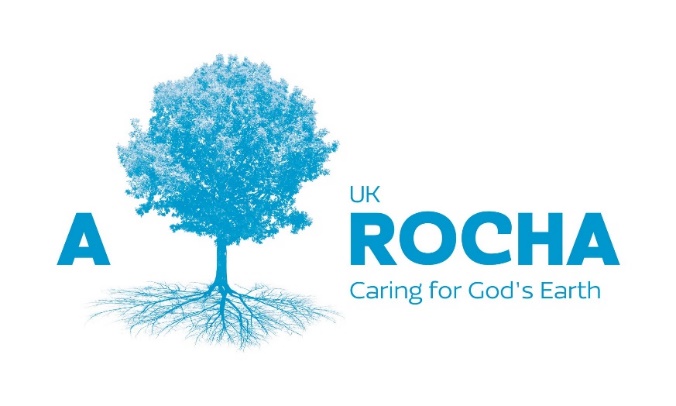 New carpet for chancel and choir: In the last phase of restoration we planned to lay a bespoke carpet in the chancel and choir to cover up the ugly bits of concrete and with some of the emblems from the Victorian tiling in the sanctuary. You may remember we voted on a bible text to be woven into the kneeling area in front of the altar rail for communion.  You voted for: My peace I give to you. Sadly we could not install it 6 years ago because of leaky roofs directly above.  However now the final section of roof is being repaired we can.  The only problem is the cost.  We do not have a figure yet but it is likely to be at least £8,000.  Andrew and Helen are delighted to contribute to this before they go and at present we have donations of around £4,000.  If you would like to help fund what will be a work of art in its own right please let David Morgan know.  A sample of the carpet with the Victorian design is in a corner of the sanctuary.Lectionary: if you would like a lectionary (from Advent Sunday 2022 onwards) please let Alex know by 17th July.Hidden HumourWhat do you call a boomerang that won’t come back?
A stick.WEEK-AT-A-GLANCESUNDAY 10th 	4th Sunday after Trinity	8.00am 	Holy Communion (Reverend Martin King)	9.30am	Parish Communion (Reverend Martin King)	11.00am	Morning Service at Bygrave (James & Lorraine Northern)Mon 11th	Benedict, abbot, c.550 5.00pm	Evening Prayer on Zoom	Tues 12th		2.00pm	Silent Prayer on Zoom (contact Katrina)Wed 13th		9.30am	Holy Communion in church 
10.30am	Tiny Tots4.15pm	Junior Choir4.45pm	Evening Prayer on ZoomThurs 14th	John Keble, priest, poet, 1866	5.00pm	Evening Prayer on Zoom6.45pm	Senior Choir in church (Reverend Robert Evens)Fri 15th		2.00pm	Funeral of Eden Moules RIPSUNDAY 17th	5th Sunday after Trinity	8.00am 	Holy Communion (Reverend Elizabeth Bunker)	9.30am	Parish Communion (Reverend Elizabeth Bunker)Lay Minister:  Katrina Nice: kmnice2013@gmail.com Churchwarden: David Morgan: churchwarden@churchwarden.plus.com       07974 913041Church email: baldockbenefice@gmail.comHall Hire: baldockchurchhall@gmail.comMessy Church: messychurchbaldock@gmail.comWebsite: www.stmarysbaldock.org.ukNext week’s readings: Isaiah 65:1-9; Psalm 22, Galatians 3:23-end; Luke 8: 26-39CCLI number: 752089	He answered, ‘You shall love the Lord your God with all your heart, and with all your soul, and with all your strength, and with all your mind; and your neighbour as yourself.